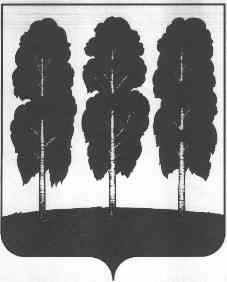 ДУМА БЕРЕЗОВСКОГО РАЙОНАХАНТЫ-МАНСИЙСКОГО АВТОНОМНОГО ОКРУГА – ЮГРЫРЕШЕНИЕот  28 октября 2019 года				                                         № 471пгт. БерезовоО принятии осуществления части полномочий органов местного самоуправления городского  поселения Игрим по решению вопросов местного значения органами местного самоуправления Березовского района на 2019 -2020 годыВ соответствии с пунктом 3.1. статьи 86, статьей 142.5. Бюджетного кодекса Российской Федерации, статьей 15 Федерального закона от 06 октября 2003 года № 131-ФЗ «Об общих принципах организации местного самоуправления в Российской Федерации», частью 3 статьи 6 устава Березовского района, утвержденного решением Думы Березовского района от 15 апреля 2005   года      № 338, решением Думы Березовского района от 19 марта 2015 года № 594 «Об утверждении Порядка заключения соглашений с органами местного самоуправления поселений, входящих в состав Березовского района, о передаче (принятии) осуществления части полномочий по решению вопросов местного значения», в целях эффективного решения вопросов местного значения, на основании решения Совета депутатов городского  поселения Игрим от 28 августа 2019 года № 72 «О передаче осуществления части полномочий органов местного самоуправления городского  поселения Игрим по вопросу местного значения органам местного самоуправления Березовского района на 2019 – 2020 годы»,Дума района РЕШИЛА:	1. Принять осуществление части полномочий органов местного самоуправления городского поселения Игрим по решению вопросов местного значения органами местного самоуправления Березовского района по участию в организации деятельности по накоплению (в том числе раздельному накоплению) и транспортированию твердых коммунальных отходов на 2019 – 2020 годы в части создания и содержания мест (площадок) накопления твердых коммунальных отходов, за исключением установленных законодательством Российской Федерации случаев, когда такая обязанность лежит на других лицах.2. Поручить администрации Березовского района заключить с администрацией городского  поселения Игрим в течение 7 рабочих дней со дня вступления в силу настоящего решения  Соглашение о передаче осуществления части полномочий органов местного самоуправления городского поселения Игрим по решению вопросов местного значения органами местного самоуправления Березовского района на 2019-2020 годы (далее – Соглашение).	3. Определить, что указанные в пункте 1 настоящего решения полномочия принимаются с объемом межбюджетных трансфертов, передаваемых из бюджета городского поселения Игрим в бюджет Березовского района, предусмотренных Соглашением.	4. Опубликовать решение в газете «Жизнь Югры» и разместить на официальном сайте органов местного самоуправления Березовского района.	5. Настоящее решение вступает в силу после его официального опубликования и распространяется на правоотношения, возникшие с 01 июля 2019 года.	6. Контроль за выполнением настоящего решения и исполнением заключенного Соглашения возложить на постоянную комиссию по бюджету, налогам и финансам Думы Березовского района (Антипин А.Б.).Исполняющий обязанностипредседателя Думы Березовского района                                                                         А.Б. Антипин                              Исполняющий обязанностиглавы Березовского района                                                            И.В. Чечеткина